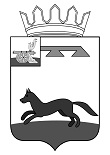 АДМИНИСТРАЦИЯ   МУНИЦИПАЛЬНОГО   ОБРАЗОВАНИЯ«ХИСЛАВИЧСКИЙ   РАЙОН» СМОЛЕНСКОЙ  ОБЛАСТИП О С Т А Н О В Л Е Н И Еот 30 сентября  2019 г. № 352О внесении изменений в муниципальную программу «Развитие культуры и туризма на территории муниципального образования «Хиславичский район» Смоленской области»          Администрация муниципального образования «Хиславичский район» Смоленской области п о с т а н о в л я е т:Внести в муниципальную программу «Развитие культуры и туризма на территории муниципального образования «Хиславичский район» Смоленской области», утвержденную постановлением Администрации муниципального образования «Хиславичский район» Смоленской области от 06.11.2013 № 302 (в ред. Постановлений Администрации муниципального образования «Хиславичский район» Смоленской области № 120 от 30.04.2014, №142 от 28.05.2014, № 393 от 22.12.2014, № 418 от 31.12.2014, № 177 от 16.05.2016, № 266 от 18.07.2016, № 300 от 09.08.2016, № 415 от 02.11.2016, № 165 от 30.03.2017, № 366 от 10.08.2017, № 37 от 25.01.2018, № 101 от 26.02.2018, № 429 от 26.06.2018, № 619 от 09.11.2018г, № 638 от 16.11.2018, № 674 от 06.12.2018, № 677 от 07.12.2018, № 688 от 11.12.2018, № 38 от 31.01.2019, № 111 от 28.03.2019, № 211 от 07.06.2019, № 212 от 11.06.2019, № 245 от 05 июля 2019) следующие изменения:1) в Паспорте программы: - цифру «247 069,55» заменить на цифру «247 219,55»;- цифру «45 629,75» заменить на цифру «45 779,75».2) в разделе 4 Паспорта программы: - цифру «247 069,55» заменить на цифру «247 219,55;- цифру «45 629,75» заменить на цифру «45 779,75».3)  в Приложении № 2 к муниципальной программе:  раздел «Подпрограмма «Развитие культурно-досуговой деятельности»  дополнить  пунктом 1.7: в пункте «Итого по техническому переоснащению и ремонту зданий структурных единиц ( в т.ч.филиалов)»:- в графе 5 цифру «1472,3» заменить на цифру «1622,3»;- в графе 6 цифру «1033,5» заменить на цифру «1183,5». в пункте «Всего по подпрограмме»: - в графе 5 цифру «36505,16» заменить на цифру «36655,16»;- в графе 6 цифру «20685,66» заменить на цифру «20835,66». в пункте «Всего по  муниципальной программе»: - в графе 5 цифру «87158,95» заменить на цифру «87308,95»;- в графе 6 цифру «45629,75» заменить на цифру «45779,75». 4) в Паспорте подпрограммы «Развитие культурно-досуговой деятельности»:- цифру «111 961,3» заменить на цифру «112 111,3»;- цифру «20 685,66» заменить на цифру  «20 835,66»;- цифру «18195,7» заменить на цифру  «18345,7».5) в разделе 4 Паспорта подпрограммы: - цифру «111 961,3» заменить на цифру «112 111,3»;- цифру «20 685,66» заменить на цифру  «20 835,66»;- цифру «18195,7» заменить на цифру  «18345,7».И.п.Главы муниципального образования «Хиславичский район» Смоленской области                                                                             Ю.В.Епифанов1.7.Ремонт кровлиИозефовского СДКМБУК «Хиславичский РЦ КДР и НТ»Местный бюджет150,0150,000хххИсп. 1 экз. – в делоИсп.: О.В. Куцабина«_____» ____________ 2019 г.Разослать: прокуратура - 1, отдел экономики-1 , финансовое управление – 1, отдел культуры - 1